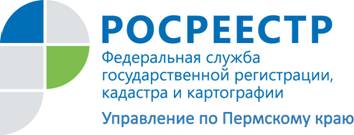 ПРЕСС-РЕЛИЗУспейте зарегистрировать недвижимость на дачном участке до 1 января 2017 года  	В 2017 году утрачивает силу ряд положений законодательства об упрощённом порядке оформления прав физических лиц на отдельные объекты недвижимости («Дачная амнистия»).	Права на объекты недвижимости будут регистрироваться в соответствии с Федеральным законом от 13.07.2015 № 218-ФЗ «О государственной регистрации недвижимости».	Это значит, что регистрация прав на объекты недвижимости, расположенные на дачном или садовом участке (дачные домики), либо объекты, для строительства которых не требуется разрешение (баня, гараж и т.п.), с 1 января 2017 года будет невозможна без проведения кадастровых работ и осуществления процедуры кадастрового учёта. Другими словами, собственник земельного не сможет зарегистрировать право собственности, а значит не сможет продать,  подарить, обменять или передать по наследству объекты недвижимости, сведения о которых будут отсутствовать в  государственном кадастре недвижимости.	После нового года гражданам, желающим зарегистрировать право собственности на такие объекты недвижимости с целью дальнейшего распоряжения, согласно законодательству, будет необходимо обратиться к кадастровому инженеру.  	В настоящее время действующее законодательство допускает регистрацию прав собственности на объект недвижимости без проведения кадастровых работ и кадастрового учёта. 	Регистрация права собственности на дачный или садовый дом до 1 января 2017 года потребует 3 документа:Правоустанавливающий документ на земельный участок, если права на него не зарегистрированы в Едином государственном реестре прав. Декларация на постройку.Заявление на регистрацию.	Декларация на постройку заполняется самостоятельно. Её форму можно найти на официальном портале Росреестра по адресу rosreestr.ru, в разделе “Физическим лицам/Государственная регистрация прав и сделок с недвижимостью/Формы документов и образцы заполнения”. Кроме того, необходимо будет оплатить госпошлину.	Получить справочную информацию о регистрации права собственности в упрощённом порядке можно по телефону Ведомственного центра телефонного обслуживания Росреестра: 8-800-100-34-34 (звонок по РФ бесплатный).О Кадастровой палате по Пермскому краюФилиал ФГБУ «ФКП Росреестра» по Пермскому краю (Кадастровая палата по Пермскому краю) осуществляет функции по ведению государственного кадастра недвижимости (ГКН), государственному кадастровому учёту и предоставлению сведений, содержащихся в государственном кадастре недвижимости (ГКН) и Едином государственном реестре прав на недвижимое имущество и сделок с ним (ЕГРП). Директор филиала ФГБУ «ФКП Росреестра» по Пермскому краю – Елена Цой.Контакты для СМИПресс-служба филиала ФГБУ «ФКП Росреестра» по Пермскому краюТел.: + 7 (342) 281-82-42press59@u59.rosreestr.ruwww.kadastr.ru